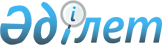 Об организации общественных работ на 2009 год
					
			Утративший силу
			
			
		
					Постановление Акимата Абайского района Карагандинской области от 18 декабря 2008 года N 35/03. Зарегистрировано Управлением юстиции Абайского района Карагандинской области 12 января 2008 года N 8-9-52. Утратило силу - постановлением акимата Абайского района Карагандинской области от 03 декабря 2009 года N 28/05     Сноска. Утратило силу постановлением акимата Абайского района Карагандинской области от 03.12.2009 N 28/05.

      В соответствии Законом Республики Казахстан от 23 января 2001 года "О занятости населения", Законом Республики Казахстан от 23 января 2001 года "О местном государственном управлении в Республике Казахстан" и Правилами организации и финансирования общественных работ, утвержденных Постановлением Правительства Республики Казахстан от 19 июня 2001 года N 836, акимат Абайского района ПОСТАНОВЛЯЕТ:



      1. Утвердить перечень организаций, предприятий, учреждений Абайского района, организующих общественные работы, виды и объемы работ согласно приложения.



      2. Утвердить размер заработной платы безработным, занятым на общественных работах не ниже установленной в Республике Казахстан минимальной заработной платы, с возможностью работы на условиях неполного рабочего дня или по гибкому графику.



      3. Оплату труда граждан, занятых на общественных работах, производить из средств местного бюджета.



      4. Уполномоченному органу по вопросам занятости (Аксанов Серик Айткенович) заключить с работодателями типовые договора на выполнение общественных работ с указанием конкретных условий труда.



      5. Признать утратившим силу постановление акимата Абайского района N 28/01 от 28 декабря 2007 года "Об организации общественных работ на 2008 год" (зарегистрированного в Управлении юстиции Абайского района от 21 января 2008 года за N 8-9-39, опубликованное в районной еженедельной газете "Абай-Ақиқат" от 25 января 2008 года N 4).



      6. Контроль за исполнением настоящего постановления возложить на заместителя акима Абайского района Ислямова Ибрагима Ислямовича.



      7. Настоящее постановление вводится в действие по истечении 10 календарных дней после дня его первого официального опубликования.      Аким района                                Т. Алтынбеков

Приложение

к постановлению акимата

Абайского района

от 18 декабря 2008 года

N 35/03

Перечень

видов и объемов общественных работ по предприятиям,

организациям и учреждениям Абайского района на 2009 год      Сноска. Приложение в редакции постановления акимата Абайского района Карагандинской области от 20.04.2009 N 10/05 (порядок введения в действие см. в пункте 3).
					© 2012. РГП на ПХВ «Институт законодательства и правовой информации Республики Казахстан» Министерства юстиции Республики Казахстан
				Предприятия, организации, учрежденияКоличество человекВиды общественных работКоммунальное государственное предприятие "Жигер-2004" при акимате Абайского района256Уборка территории жилых массивов от мусора, снега, благоустройство, озеленение города, экологическое оздоровление и другие работы.Кооперативы собственников квартир40Подготовка домов к зимнему отопительному сезону и другие работы.Аппарат акима района, аппараты акимов города, сел, поселков70Уборка территории жилых массивов от мусора, снега, благоустройство, озеленение, экологическое оздоровление. Подсобные, ремонтно-строительные работы, помощь в сборе налогов, проведении статистических опросов, помощь лицам (семьям) в сборе документов на адресную социальную помощь и государственные детские пособия и другие работы.Отдел финансов Абайского района, управление казначейства Абайского района, отдел земельных отношений Абайского района, отдел строительства Абайского района, отдел архитектуры и градостроительства Абайского района, территориальная инспекция комитета государственной инспекции в агропромышленном комплексе по Абайскому району, отдел жилищно-коммунального хозяйства Абайского района17Подсобные и ремонтно-строительные работы, архивная, курьерская и другие работы.Учреждения здравоохранения Абайского района6Подсобные и ремонтно-строительные работы, благоустройство прилегающих территорий и другие работы.Учреждения культуры Абайского района10Подсобные и ремонтно-строительные работы. Подсобные работы в период отопительного сезона. Проведение культурных мероприятий и другие работы.Учреждения социальной помощи (государственный центр по выплате пенсий по Абайскому району, отдел занятости и социальных программ Абайского района, центр реабилитации пенсионеров и инвалидов)20Подсобные и ремонтно-строительные работы. Оказание помощи и услуг социально уязвимой группе населения, обработка архивных документов. Работа курьера и другие работы.Отдел по делам обороны Абайского района20Помощь в документировании и разноске повесток в период призывной и приписной кампаний и другие работыПрокуратура Абайского района, суды Абайского района, управление внутренних дел Абайского района, управление юстиции Абайского района, территориальные отделы судебных исполнителей, уголовно-исполнительная инспекция Абайского района45Подсобные и ремонтно-строительные работы. Помощь в документировании населения. Обработка архивных документов.Работа курьера и другие работы.Отдел чрезвычайных ситуаций Абайского района3Обучение населения противопожарным знаниям и другие работы.Аппараты акимов сел и поселков60Организация бригад по выращиванию скота и сельскохозяйственной продукции с последующей самозанятостью.Отдел статистики Абайского района30Помощь в переписи населения и скота, социальный опрос населенияНалоговое управление по Абайскому району19Помощь в сборе налогов с населения. Помощь в проведении учетной кампании и другие работы.Дорожно-эксплуатационный участок – 42 Карагандинского областного филиала республиканского государственного предприятия "Казавтодор"2Ремонт, благоустройство дорог республиканского значения и другие работы.Отдел предпринимательства Абайского района2Подсобные и ремонтно-строительные работы. Работа курьера и другие работы.Итого600